Sdružení hasičů Čech, Moravy a Slezska     -   OSH  K a r v i n á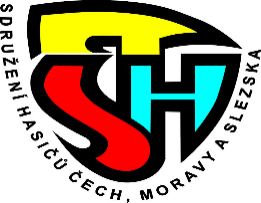 se sídlem: Karviná Fryštát, Ostravská 883/8, 733 01, tel. 734 537 792Zápis z jednánízávěrečné Okresní odborné rady prevence 2021Datum :	12. 11. 2021Místo:		Restaurace, bowling klub MagnolieHodina:	1600 hodÚčast:	p. Strnadel, Vžentková, Mlynkecová, Křižánek, Gruščík,Omluveni:	Sikora, Goldová, SkopalHosté:		p. T. Stefan - starosta OSH Karviná, Z. Krůl – náměstek starosty OSH KarvináL. Hadynová – pracovnice OSHD. Moldřik – starosta okrsku OrlováJ. Korhelová – VV OSH KarvináProgram:		1. Vyhodnocení semináře a zkoušek odborností preventista                        	2. Návrh plánu práce OOR na rok 2022			3. Seznámení se zápisy a jednáním KORP a ÚORP                        	4. Organizační záležitostiÚvodem jednání přivítal vedoucí OORP hosty a členy rady prevence (dle presenční listiny) a seznámil je s programem dnešního jednání. Nikdo z přítomných neměl připomínky nebo dodatky k bodům jednání. p. Strnadel seznámil přítomné se zápisem semináře prevence, zároveň se znovu omluvil z neúčasti ze zdravotních důvodů. Poděkoval p. Vžentkové a p. Křižánkovi za výborné vedení semináře. Zúčastnilo se ho 35 členů ze 12 SDH v okrese. Lektorem byl Ing. Zbigniew Adamus a přednášku věnoval čištění a kontrola spalinové cesty, revize spalinové cesty, postup při zjištění nedostatků komínů. Za to mu patří upřímné poděkování. Jen velmi mrzí skutečnost, že se semináře neúčastní některé okrsky a některé mají velmi malé zastoupení, jak se zmínil starosta OSH p. Stefan. Jedná se o okrsky Český Těšín – 2, Havířov – 0. V těchto okrscích vidí velké nedostatky v práci prevence. Na budoucím jednání rady a ve VV OSH bude tento nedostatek projednán. Vyslovil poděkování SDH Orlová – Poruba za možnost uskutečnit ho v jejich HZ a za přípravu občerstvení účastníkům.Přítomným byl předložen návrh práce OORP s termíny semináře KORP a vyhodnocení okresního kola POODM 2022. Termín odevzdání prací na OSH je 11.3.2022 a vyhodnocení bude 19.3.2022 – pořadatelem bude SDH Bohumín – Šunychl. Krajské kolo se uskuteční 9.4.2022 – pořadatelem OSH FM.9. 9. 2022 - jednání na SDH Dětmarovice26.6.2022 – předání cen POODM 2022 (místo bude určeno dodatečně)	11. 11.2022 závěrečné zajistí SDH Horní Suchá3.   - na ÚORP, která se sešla 3.11.2021 byli představeni členové rady a také nový vedoucí     ÚORP p. J. Aulický, jinak náměstek starostky SH ČMS. - pan Aulický poskytl přítomným členům „Základní osnovu pro tvorbu koncepce jednotlivých oblastí SH ČMS“. K této osnově se bohatě diskutovalo, členové mají napsat své připomínky vedoucímu nejpozději do 30.11.2021. - přítomní informovali vedoucího, že zkušební otázky byly vypracovány v roce 2019, ale nikdo je neaktualizoval na stránky SH ČMS, zde jsou stále otázky z roku 2016. Učební texty také byly aktualizovány v roce 2019, ale také nebyly dotaženy do finální verze.- přítomní členové rady informovali vedoucího o činnosti prevence v krajích a okresech. Je vidět, že činnost v krajských sdruženích je základní, ale v okresech se pracuje.Posledním bodem byly organizační záležitosti kde si jako první vzal slovo p. Křižánek a zmínil, že je dnes na závěr naplánován turnaj v bowlingu a konstatoval taky, že je hodně sborů, kteří se věnují prevenci jen okrajově. Připomenul, že doposud nemá okrsek Havířov 2 členy OORP a apeluje na brzkou nápravu a přesvědčení, že bude neprodleně doplněn. Vedoucí rady seznámil přítomné s účastí členů na jednáních a akcích pořádaných OORP. Připomněl taky, že akcí v okrese nebylo tolik akcí a způsobila to zdravotní situace v republice. Závěrem poděkoval p. Stefan členům rady za dosavadní práci a popřál jim klidné Vánoce a o mnoho úspěšnější rok 2022.Na závěr také p. Strnadel poděkoval všem přítomným za práci v OORP a zároveň OSH Karviná za podporu, kterou projevují její činnosti. Zároveň poděkoval p. Hadynové za administrativní pomoc a vedení hospodaření.Vzhledem k tomu, že již nikdo neměl připomínky a návrhy p. Strnadel jednání ukončil a popřál jim příjemnou zábavu na závěr jednání.Milan Strnadel					12.listopadu 2021OORP OSH Karviná